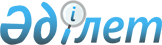 Об утверждении Положения о Департаменте страхового надзора Министерства финансов Республики Казахстан
					
			Утративший силу
			
			
		
					Постановление Правительства Республики Казахстан от 18 декабря 1997 г. N 1780. Утратило силу - постановлением Правительства РК от 9 февраля 2005 г. N 124 (P050124)



      В соответствии с Указом Президента Республики Казахстан от 10 октября 1997 г. N 3655 
 U973655_ 
 "О мерах по дальнейшему повышению эффективности государственного управления в Республике Казахстан" (САПП Республики Казахстан, 1997 г., N 45, ст. 410) Правительство Республики Казахстан постановляет: 



      1. Утвердить прилагаемое Положение о Департаменте страхового надзора Министерства финансов Республики Казахстан. 



      2. Признать утратившим силу постановление Правительства Республики Казахстан от 23 июня 1997 г. N 1006 
 P971006_ 
 "Об утверждении Положения о Департаменте страхового надзора Министерства финансов Республики Казахстан" (САПП Республики Казахстан, 1997 г., N 28, ст. 253). 


     Премьер-Министр



   Республики Казахстан




                                         Утверждено



                               постановлением Правительства



                                   Республики Казахстан



                               от 18 декабря 1997 г. N 1780




                              ПОЛОЖЕНИЕ 



                  О Департаменте страхового надзора 



              Министерства финансов Республики Казахстан 




      Миссия: разработка и реализация государственной стратегии в области страхования, осуществление государственного надзора за деятельностью страховых организаций. 




                          I. Общие положения 




      1. Департамент страхового надзора Министерства финансов Республики Казахстан (далее - Департамент) является государственным органом, осуществляющим надзор за страховой деятельностью, контроль за соблюдением законодательства о страховании и обеспечивающим защиту законных прав и интересов субъектов страхования, вытекающих из страхового отношения. 



      2. Департамент осуществляет свою деятельность в соответствии с Конституцией Республики Казахстан, законами и актами Президента и Правительства Республики Казахстан, иными нормативными правовыми актами, а также настоящим Положением. 



      3. Содержание аппарата Департамента осуществляется за счет общей сметы центрального аппарата Министерства финансов Республики Казахстан. 



      4. Структура и штатная численность Департамента утверждается Министерством финансов Республики Казахстан. 



      5. Департамент является юридическим лицом, имеет печать с изображением Государственного герба Республики Казахстан со своим наименованием на государственном языке. 


                           II. Приоритеты 


     6. Департамент в своей деятельности руководствуется следующими приоритетами:


     постоянное повышение роли и значения страхования в жизни общества и государства;


     полноценное использование института страхования в реализации приоритетных направлений развития Республики Казахстан;


     создание адекватной системы регулирования страховой деятельности, способствующей формированию полноценного, конкурентного казахстанского рынка страховых услуг;


     выработка мер, направленных на защиту законных прав и интересов страхователей. 


               III. Основные задачи, функции и права 


     7. Основными задачами Департамента являются:


     осуществление государственного страхового надзора в сфере страховой деятельности; 



      участие в разработке и реализации государственной политики в области страховой деятельности в установленном законодательством порядке; 



      участие в подготовке и реализации международных договоров и соглашений по вопросам страхования, а также содействие развитию международного сотрудничества страховых организаций Казахстана со страховыми компаниями других стран. 



      8. Департамент в соответствии с возложенными на него задачами осуществляет: 



      в установленном порядке выдачу лицензий на осуществление страховой деятельности; 



      учет страховщиков, ведение реестров их объединений и страховых брокеров; 



      контроль за обоснованностью страховых тарифов и обеспечение финансовой устойчивости страховщиков; 



      разработку и контроль за соблюдением нормативов соотношения между собственными средствами страховщиков и принятыми ими страховыми обязательствами; 



      контроль за выполнением юридическими и физическими лицами требований законодательства об обязательном страховании; 



      контроль за соответствием содержания заключаемых страховщиками договоров страхования требованиям законодательства; 



      обобщение практики страховой деятельности, разработку и представление в установленном порядке предложений по совершенствованию законодательства о страховании и развитию страхового рынка в республике; 



      издание инструкций, методических указаний, рекомендаций, справочных и иных материалов по вопросам страхования; 



      проведение мероприятий по профессиональной подготовке и переподготовке специалистов в области страхования; 



      разработка и в установленном законодательством порядке подписание международных договоров; 



      взаимодействие и сотрудничество с надзорными органами других стран, а также страховых организаций Республики Казахстан со страховыми компаниями других стран. 



      9. Для реализации возложенных на него полномочий и функций Департамент имеет право в пределах своей компетенции: 



      запрашивать и получать от страховщиков установленную Департаментом и Комитетом по статистике и анализу Агентства по стратегическому планированию и реформам Республики Казахстан отчетность о страховой деятельности, определять срок публикации ими годовых балансов, счетов прибылей и убытков; 



      производить проверки соблюдения страховщиками законодательства о страховании; 



      производить проверки соблюдения страхователями, включая предприятия с иностранным участием, законодательства об обязательном страховании; 



      в случае неустранения страховщиком в установленные сроки обязательств, явившихся основанием для приостановления лицензии, обратиться в суд с иском об отзыве лицензии; 



      в пределах своей компетенции давать страховщикам, руководителям юридических лиц, включая организации с иностранным участием, обязательные для исполнения предписания о необходимости соблюдения требований законодательства о страховании либо устранения его нарушений; 



      приостанавливать в установленном порядке действие лицензий на право осуществления страховой деятельности; 



      в пределах своей компетенции принимать участие в экспертизе учебных программ по страхованию во всех типах учебных заведений, включая специализированные организации по подготовке и повышению квалификации кадров для страховых организаций; 



      создавать временные советы и комиссии, привлекать экспертов к обсуждению вопросов регулирования рынка страхования. 




              IV. Организация деятельности Департамента 




      10. Департамент возглавляет Директор, который назначается на должность и освобождается от должности Правительством Республики Казахстан по представлению Министра финансов Республики Казахстан. 



      11. Директор Департамента: 



      организует и руководит работой Департамента; 



      несет персональную ответственность за выполнение возложенных на Департамент полномочий, определяет степень ответственности своего заместителя и руководителей структурных подразделений за порученные участки работы; 



      назначает на должность и освобождает от должности сотрудников Департамента; 



      утверждает нормативные документы, определяющие права и обязанности должностных лиц; 



      в пределах своей компетенции издает приказы и инструкции, дает указания, являющиеся обязательными для исполнения всеми страховщиками, и организует проверки их исполнения; 



      дополнительно принимает решения по другим вопросам, отнесенным к его компетенции. 



      12. Директор Департамента без доверенности действует от имени Департамента, представляет его интересы, заключает договоры (соглашения) и совершает иные действия в рамках своих полномочий. 



      13. Директор Департамента имеет одного заместителя, который назначается на должность и освобождается от должности Министром финансов Республики Казахстан по представлению Директора Департамента. 



      Заместитель Директора Департамента замещает Директора Департамента во время его отсутствия, координирует деятельность Департамента и осуществляет иные обязанности, возложенные на него Директором. 



      14. Должностные лица Департамента не вправе использовать в корыстных целях и разглашать в какой-либо форме сведения, составляющие коммерческую тайну страховщиков. 



      15. Ликвидация и реорганизация Департамента осуществляются в соответствии с действующим законодательством. 

					© 2012. РГП на ПХВ «Институт законодательства и правовой информации Республики Казахстан» Министерства юстиции Республики Казахстан
				